BRIJESHMECHANICAL ENGINEER 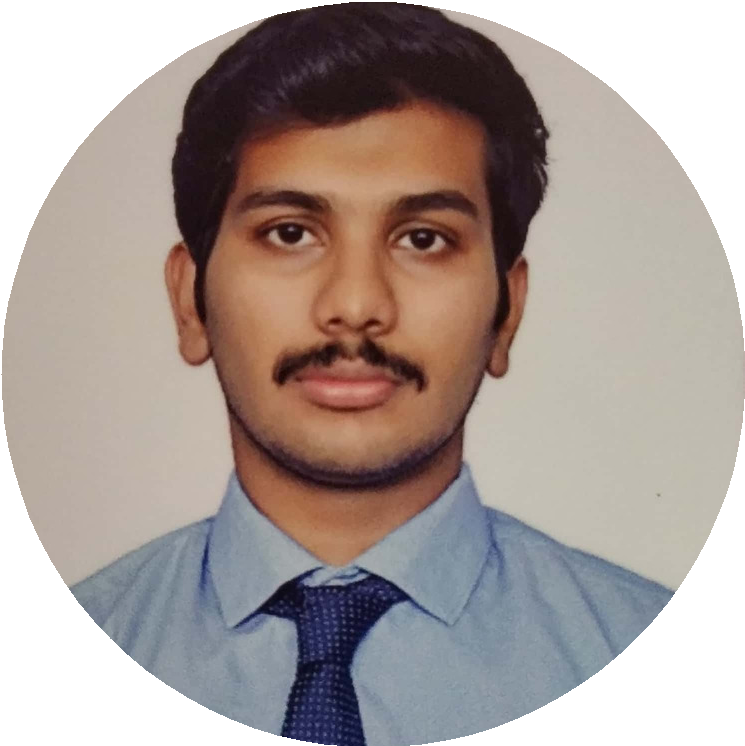 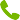 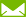 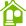 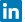 INTRODUCTIONI am Brijesh. a highly motivated and dedicated mechanical engineer with good professional knowledge yearning to solve the real life problems in the organization, expand my company, satisfy the company's as well as my goals considering the people welfare and to enhance my professional skills in dynamic and fast paced workplace.TECHNICAL SKILLSComputer Aided Design Drafting Standards and GD&T Mechanical SkillsOversee Manufacturing ProcessRead and Interprete Drawing and specs. Sound Knowledge of Engineering Basics Procurement and PurchasingCERTIFICATIONPROFESSIONAL IN PRODUCT DESIGN AND ANALYSISEmail: Brijesh_387755@2freemail.com +IT SKILLSAutoCAD SolidWorks Creo Parametric AnsysMicrosoft Office Suite Google Analytics DocumentationEDUCATIONBACHELOR OF ENGINEERING - MECHANICAL ENGINEERINGSRI SAIRAM ENGINEERING COLLEGE, ANNA UNIVERSITY (CHENNAI, INDIA)Graduated in 2017 with a CGPA of 8.47 Completed the degree with no history of backlogs.Gained good knowledge of the mechanical core subjects and hands-on experience in the laboratoriesSuccessfully accomplished the Final year project and Pre-final year Project well ahead of the prescribed time.HIGHER SECONDARYSHRI KRISHNASWAMY MATRIC.HR.SEC.SCHOOL (CHENNAI, INDIA)Completed in March 2013 with  95.58% Major Subjects - Physics, Chemistry, MathsSSLCSHRI KRISHNASWAMY MATRIC.HR.SEC.SCHOOL (CHENNAI, INDIA)Passed in April 2011 with 96.0% Major Subjects-Science, MathsCAREER EXPERIENCEPosition : Design and Procurement Engineer	OCT 2017-JULY 2018Client : Gem Sugars LimitedNature of Work : Design and Installation of Fire Protection Equipments Client : Tamilnadu Newsprint and Papers Limited (TNPL)Nature of Work : Design and Installation of Fire protection EquipmentsKEY RESPONSIBILITIESInspecting the architectural design and plan of the building.Calculating all project area dimensions for drawing and layout preparation.Planning the type of fire protection system required according to the kind of industry . Developing the pipeline layout design and CAD drawings.Analysing the pipeline diameter, pressure required at the pipe ends, grade of pipe required and variant of suitable pump.Coordinating with team members and detailing them about the system layout. Informing clients of all the project specifications and the system design.After the approval of the client, calculating the quantity of the raw materails needed to accomplish the project.Negotiating with the vendors, ordering and purchasing the equipments such as pipes, valves, pumps etc.Inspecting the incoming raw materials and consumables and completing the commissioning activities of the project.TRAINING & INTERNSHIPSCompleted 2 months of internship in the Research and Development team of Ashok Leyland Private Limited, Chennai.Completed training in Gamesa Wind Turbines Private Limited,Chennai. Underwent industrial visits to Neyveli Lignite Limited, Integral Coach Factory and Lucas TVS Limited.Attended National workshop on "Computational Fluid Dynamics in BITS-PILANI Hyderabad,India.EXTRA CURRICULAR ACTIVITIESAn active NSS member and Student Execute council Member in SAE India.Conducted a computer training program "Reaching the Unreached" in the Municipal Middle School, Chennai.Organized "Healthy youth for healthy India at Perumbakkam village for 1 week and Blood donation camp under Madras Voluntary Blood Bureau.Received the Best Outgoing Student of the school award for the academic year 2013-14.Co-ordinator and Functional Head for the event "Material Identification" in TIER 1 SAE Student Convention 2016.PERSONAL DETAILSDate of Birth   :   29-12-1995 Gender	:	MaleReligion	:  HinduMarital Status : Single Visa Status	: Visit Visa Nationality	: Indian